MATEMATIKA Množenje brojem  4Prouči 86. stranicu u udžbeniku, riješi zadatak ZNAM, a zatim prepiši plan ploče u bilježnicu.Ovaj filmić će ti pomoći da lakše naučiš novo gradivo: https://www.powtoon.com/online-presentation/ggJsvCInQ7A/?utm_medium=SocialShare&utm_campaign=copy%2Bshare%2Bby%2Bo&mode=movieNakon toga riješi 87. stranicu u udžbeniku te 120. stranicu u zbirci zadataka. PLAN PLOČEMnoženje brojem 4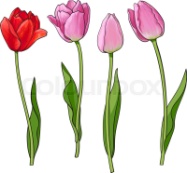 U cvjetnjaku je  5 redova sa po 4 tulipana.Koliko je ukupno tulipana? 4 + 4+ 4+ 4 + 4 = 205  4 = 20U svakom redu su 3 ružičasta tulipana i 1 crveni tulipan.Koliko ima  ružičastih tulipana?    5  3 = 15 Ružičastih tulipana ima 15. Koliko ima crvenih tulipana?      5  1 = 5Crvenih tulipana ima 5. 1  4 = 4 2  4 = 83  4 = 12        4  4 = 165  4 = 20        4  5 = 206  4 = 24        4  6 = 247  4 = 288  4 = 329  4 = 36     10  4 = 40  40 – 4 = 36 10  4 = 40 VIŠEKRATNICI BROJA 4 : 4, 8, 12, 16, 20, 24, 28, 32, 36, 40 . 